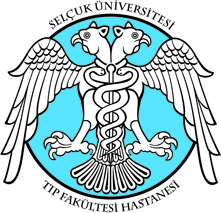 SELÇUK ÜNİVERSİTESİDoküman KoduEY.FR.02SELÇUK ÜNİVERSİTESİYayın Tarihi02.04.2012TIP FAKÜLTESİ HASTANESİRevizyon No07ANNE SÜTÜ EĞİTİM PLANI FORMU (2023)Rev.Tarihi02.08.2021ANNE SÜTÜ EĞİTİM PLANI FORMU (2023)Sayfa No1/1Eğitim KonusuEğitim Amaç ve HedefiEğitim Aşamaları (Temel Eğitim ,İleri Düzey Eğitim ,Teorik Eğitim,Pratik Eğitim vb.)Eğitim YöntemiEğitim Tarihleri Saati ve Katılımcı GrupEğitim Tarihleri Saati ve Katılımcı GrupEğitim Tarihleri Saati ve Katılımcı GrupSüreEğitimci Eğitim YeriEğitim Etkinliği Değerlendirme Yöntemleri(ön-son test, gözlemler,anketle vb. )Eğitim için gerekli materyallerEğitim içeriği (genel başlıklar )Eğitim KonusuEğitim Amaç ve HedefiEğitim Aşamaları (Temel Eğitim ,İleri Düzey Eğitim ,Teorik Eğitim,Pratik Eğitim vb.)Eğitim YöntemiTarihSaatGrupSüreEğitimci Eğitim YeriEğitim Etkinliği Değerlendirme Yöntemleri(ön-son test, gözlemler,anketle vb. )Eğitim için gerekli materyallerEğitim içeriği (genel başlıklar )1-Dünyada ve Türkiye’de Bebek Dostu GirişimiAnne Sütünün önemininAnlaşılmasıOnline EğitimOnline Eğitim20231 saatPediatri /Kadın Hastalıkları ve Doğum Çalışanları1 saatHemş. Ünzüle BOLOnline EğitimÖn TestSon TestGözlemBilgisayar- Telefon- TabletDünyada ve Türkiye’de Bebek Dostu Girişimi2- Anne Sütünün ÖnemiAnne Sütünün önemininAnlaşılmasıOnline EğitimOnline Eğitim20231 saatPediatri /Kadın Hastalıkları ve Doğum Çalışanları1 saatHemş. Ünzüle BOLOnline EğitimÖn TestSon TestGözlemBilgisayar- Telefon- Tablet Anne Sütünün Önemi3- Emzirme Nasıl Oluyor?Anne Sütünün önemininAnlaşılmasıOnline EğitimOnline Eğitim20231 saatPediatri /Kadın Hastalıkları ve Doğum Çalışanları1 saatHemş. Ünzüle BOLOnline EğitimÖn TestSon TestGözlemBilgisayar- Telefon- TabletEmzirme Nasıl Oluyor?4- Danışmanlık BecerileriAnne Sütünün önemininAnlaşılmasıOnline EğitimOnline Eğitim20231 saatPediatri /Kadın Hastalıkları ve Doğum Çalışanları1 saatHemş. Ünzüle BOLOnline EğitimÖn TestSon TestGözlemBilgisayar- Telefon- TabletDanışmanlık Becerileri5- Gebelik Süresince Danışmanlık ve DestekAnne Sütünün önemininAnlaşılmasıOnline EğitimOnline Eğitim20231 saatPediatri /Kadın Hastalıkları ve Doğum Çalışanları1 saatHemş. Ünzüle BOLOnline EğitimÖn TestSon TestGözlemBilgisayar- Telefon- TabletGebelik Süresince Danışmanlık ve Destek6- Doğum Süreci ve EmzirmeAnne Sütünün önemininAnlaşılmasıOnline EğitimOnline Eğitim20231 saatPediatri /Kadın Hastalıkları ve Doğum Çalışanları1 saatHemş.Medine SOLAKOnline EğitimÖn TestSon TestGözlemBilgisayar- Telefon- TabletDoğum Süreci ve Emzirme7- Tensel Temas (Kanguru Bakımı)Anne Sütünün önemininAnlaşılmasıOnline EğitimOnline Eğitim20231 saatPediatri /Kadın Hastalıkları ve Doğum Çalışanları1 saatHemş.Medine SOLAKOnline EğitimÖn TestSon TestGözlemBilgisayar- Telefon- TabletTensel Temas (Kanguru Bakımı)8- Emzirmeyi Destekleyen UygulamalarAnne Sütünün önemininAnlaşılmasıOnline EğitimOnline Eğitim20231 saatPediatri /Kadın Hastalıkları ve Doğum Çalışanları1 saatHemş.Medine SOLAKOnline EğitimÖn TestSon TestGözlemBilgisayar- Telefon- TabletEmzirmeyi Destekleyen Uygulamalar9- Emzirmeyi DeğerlendirmekAnne Sütünün önemininAnlaşılmasıOnline EğitimOnline Eğitim20231 saatPediatri /Kadın Hastalıkları ve Doğum Çalışanları1 saatHemş.Medine SOLAKOnline EğitimÖn TestSon TestGözlemBilgisayar- Telefon- TabletEmzirmeyi Değerlendirmek10- Emzirme ÖyküsüAnne Sütünün önemininAnlaşılmasıOnline EğitimOnline Eğitim20221 saatPediatri /Kadın Hastalıkları ve Doğum Çalışanları1 saatHemş.Medine SOLAKOnline EğitimÖn TestSon TestGözlemBilgisayar- Telefon- TabletEmzirme Öyküsü11- Emzirilen Bebeğin İzlenmesi ve Yetersiz SütAnne Sütünün önemininAnlaşılmasıOnline EğitimOnline Eğitim20231 saatPediatri /Kadın Hastalıkları ve Doğum Çalışanları1 saatHemş.Demet GÜÇLÜEROnline EğitimÖn TestSon TestGözlemBilgisayar- Telefon- TabletEmzirilen Bebeğin İzlenmesi ve Yetersiz Süt12- Emzirilemeyen Bebek (Süt Sağma, Relaktasyon)Anne Sütünün önemininAnlaşılmasıOnline EğitimOnline Eğitim20231 saatPediatri /Kadın Hastalıkları ve Doğum Çalışanları1 saatHemş.Demet GÜÇLÜEROnline EğitimÖn TestSon TestGözlemBilgisayar- Telefon- TabletEmzirilemeyen Bebek (Süt Sağma, Relaktasyon)13- Meme İle İlgili DurumlarAnne Sütünün önemininAnlaşılmasıOnline EğitimOnline Eğitim20231 saatPediatri /Kadın Hastalıkları ve Doğum Çalışanları1 saatHemş.Demet GÜÇLÜEROnline EğitimÖn TestSon TestGözlemBilgisayar- Telefon- TabletMeme İle İlgili Durumlar14- Özel Durumlarda Emzirme YönetimiAnne Sütünün önemininAnlaşılmasıOnline EğitimOnline Eğitim20231 saatPediatri /Kadın Hastalıkları ve Doğum Çalışanları1 saatHemş.Demet GÜÇLÜEROnline EğitimÖn TestSon TestGözlemBilgisayar- Telefon- TabletÖzel Durumlarda Emzirme Yönetimi15-  Annelere Sürekli DestekAnne Sütünün önemininAnlaşılmasıOnline EğitimOnline Eğitim20231 saatPediatri /Kadın Hastalıkları ve Doğum Çalışanları1 saatHemş.Demet GÜÇLÜEROnline EğitimÖn TestSon TestGözlemBilgisayar- Telefon- TabletAnnelere Sürekli Destek16- Emzirme ve Anne SağlığıAnne Sütünün önemininAnlaşılmasıOnline EğitimOnline Eğitim20231 saatPediatri /Kadın Hastalıkları ve Doğum Çalışanları1 saatHemş.Emine KIVRAKOnline EğitimÖn TestSon TestGözlemBilgisayar- Telefon- TabletEmzirme ve Anne Sağlığı17- Emzirmenin Korunması Ve Uluslararası Mama Kodu YasasıAnne Sütünün önemininAnlaşılmasıOnline EğitimOnline Eğitim20231 saatPediatri /Kadın Hastalıkları ve Doğum Çalışanları1 saatHemş.Emine KIVRAKOnline EğitimÖn TestSon TestGözlemBilgisayar- Telefon- TabletEmzirmenin Korunması Ve Uluslararası Mama Kodu Yasası18-10 Adım ve Bebek Dostu OlmakAnne Sütünün önemininAnlaşılmasıOnline EğitimOnline Eğitim20231 saatPediatri /Kadın Hastalıkları ve Doğum Çalışanları1 saatHemş.Emine KIVRAKOnline EğitimÖn TestSon TestGözlemBilgisayar- Telefon- Tablet10 Adım ve Bebek Dostu Olmak19-Bebek Dostu Kuruluş Değerlendirme SüreciAnne Sütünün önemininAnlaşılmasıOnline EğitimOnline Eğitim20231 saatPediatri /Kadın Hastalıkları ve Doğum Çalışanları1 saatHemş.Emine KIVRAKOnline EğitimÖn TestSon TestGözlemBilgisayar- Telefon- TabletBebek Dostu Kuruluş Değerlendirme Süreci20-Tamamlayıcı Beslenme 1-2Anne Sütünün önemininAnlaşılmasıOnline EğitimOnline Eğitim20231 saatPediatri /Kadın Hastalıkları ve Doğum Çalışanları1 saatHemş.Emine KIVRAKOnline EğitimÖn TestSon TestGözlemBilgisayar- Telefon- TabletTamamlayıcı Beslenme 1-2